Chers partenaires,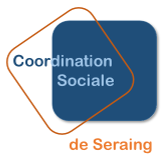 Nous avons le plaisir de vous annoncer notre journée d'étude du 15 septembre 2016 sur le thème du travail en réseau:"Repenser ensemble nos pratiques de réseaux, à Seraing et ailleurs...Quelles ressources pour les intervenants psychosociaux ? "Les expériences diverses de travail en réseau mobilisent aujourd'hui, plus que jamais, les acteurs de terrain dans leurs pratiques quotidiennes. Ces réseaux prennent des formes différentes en fonction des situations familiales ou individuelles, des services concernés et du territoire au sein duquel ils se créent. Ceux-ci sont parfois nouveaux, plutôt encouragés, voire fortement recommandés par nos politiques publiques. Dans un contexte de précarisation croissante, de complexification des situations sociales, d'augmentation de la charge de travail et de la souffrance des intervenants et de leur public…Qu'en est-il de nos partenariats Serésiens ? Quel rôle peut jouer une Coordination Sociale? Quel état des lieux dans le bassin industriel liégeois? Se sentir  seul face à des situations de plus en plus inextricables, comment faire?Comment activer, développer, mobiliser et évaluer le travail en réseau?   Nous vous proposons de construire collectivement nos réseaux, des pistes de solutions autour de situations complexes.Au programme: Geoffrey François, Mouvement Action Sociale en DangerAmparo Cobo, directrice du T.A.h (travail et autonomie pour les personnes handicapées)Marie Christine Mouton, déléguée du Bourgmestre aux Affaires SocialesNathalie Cadiat , Plan de Cohésion Sociale de Seraing…+ Capsule vidéo du T.A .H,« Outre mesures- pratiques d’accompagnement»- pratique du réseau.Atelier 1 : A la découverte du socio-génogrammeAvec le Centre de Santé mentale de Flémalle et l’interservice Flémallois.Atelier 2 : Le réseau comme collectif de mobilisation autour d'une idéeAutour des Projets: "Café bavard", "ViaSeraing", le Chal'heureux" (Outremeuse).Atelier 3 : Les outils du travail en réseauAvec le service Concerto (ISOSL) et le Groupement Pluraliste Liégeois des services de soins à domicile (GLS-SISD).Atelier 4 : Les ingrédients à la base des CoordinationsPrésentation du duo de collaboration entre l’asbl les Chanterelles et la Maison Médicale Bautista Van Schowen, ainsi que La Coordination de l'insertion sociale et professionnelle(Calif).Lieu : Centre Culturel de Seraing Date : 15 septembre  A vos agendas !!! Infos et inscriptions